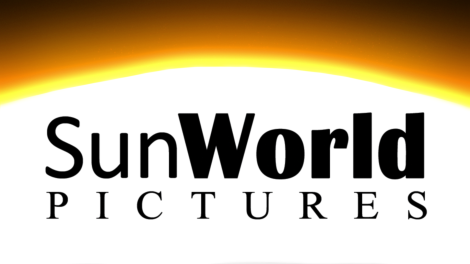 Scents & SensibilityArtwork/Likeness/Credit Obligations SummaryASHLEY WILLIAMS:Screen billing:  Main Titles, “Laverne & Shirley” style on a shared card with Marla Sokoloff only, 1st Card Position in an average size of type which is not less than 100% of the average size type used to display the regular title of the Picture, but in no event smaller than the average size type used to display the name of any other individual rendering services in connection with the Picture -- same size, type, duration, etc. onscreen as all other performers.  Other than onscreen, where names must be listed side by side, Ashley Williams will be listed first and Marla Sokoloff listed second but in no event shall they be listed on top of one another.Paid Ads:  Guaranteed; subject to distributor’s customary exclusions; equal in all respects to screen billing.  Performer’s name shall be displayed in the billing block for paid advertising in the first position directly ahead of Marla Sokoloff in an average size of type which is not less than 100% of the average size of type used to display the regular title of the Picture in the billing block in such paid advertising, but, in no event, no smaller than the size of type used to display the name in said billing block of any other individual rendering services in connection with the Picture.Photo/Likeness/Artwork/Bio:  For all photographs of Performer, Lender and Performer will have the right to disapprove up to 50% of the photographs in which Performer appears alone or with others who have no approval rights and up to 50% of the photographs in which Artist appears with others who have approval rights.  Producer will supply a reasonable number of photographs from which Performer can make up her choices.  Performer shall receive standard bio approval.  Any photo approved is only approved for the purpose for which it was submitted to Performer.  Any other use must be re-submitted to Performer.  Favored nations with Marla Sokoloff.  No Cast member to receive more favorable.MARLA SOKOLOFF:Screen billing:  Main Titles, “Laverne & Shirley” style on a shared card with Ashley Williams only, 1st Card Position in an average size of type which is not less than 100% of the average size type used to display the regular title of the Picture, but in no event smaller than the average size type used to display the name of any other individual rendering services in connection with the Picture -- same size, type, duration, etc. 




onscreen as all other performers.  Other than onscreen, where names must be listed side by side, Ashley Williams will be listed first and Marla Sokoloff listed second but in no event shall they be listed on top of one another.Paid Ads:  Guaranteed; subject to distributor’s customary exclusions; equal in all respects to screen billing.  Performer’s name shall be displayed in the billing block for paid advertising in the second position directly behind Ashley Williams in an average size of type which is not less than 100% of the average size of type used to display the regular title of the Picture in the billing block in such paid advertising, but, in no event, no smaller than the size of type used to display the name in said billing block of any other individual rendering services in connection with the Picture.Photo/Likeness/Artwork/Bio:  For all photographs of Performer, Lender and Performer will have the right to disapprove up to 50% of the photographs in which Performer appears alone or with others who have no approval rights and up to 50% of the photographs in which Artist appears with others who have approval rights.  Producer will supply a reasonable number of photographs from which Performer can make up her choices.  Performer shall receive standard bio approval.  Any photo approved is only approved for the purpose for which it was submitted to Performer.  Any other use must be re-submitted to Performer.  Favored nations with Ashley Williams.  No Cast member to receive more favorable.NICK ZANO:Screen billing:  Main Titles on a single card, either 2nd or last position (latter to read (And Nick Zano”) in an average size of type which is not less than 100% of the average size type used to display the regular title of the Picture, but in no event smaller than the average size type used to display the name of any other individual rendering services in connection with the Picture.  If either Ashley Williams or Marla Sokoloff receive placement above title, then so shall Performer.Paid Ads:  Performer’s name shall be displayed in the billing block for paid advertising in the same position in all respects to screen billing in an average size of type which is not less than 100% of the average size of type used to display the regular title of the Picture in the billing block in such paid advertising, but, in no event, no smaller than the size of type used to display the name in said billing block of any other individual rendering services in connection with the Picture.  If either Ashley Williams or Marla Sokoloff receive paid ads placement above title, then so shall Performer.  

Photo/Likeness/Artwork/Bio:  For all photographs of Performer, Lender and Performer will have the right to disapprove up to 50% of the photographs in which Performer appears alone or with others who have no approval rights and up to 50% of the photographs in which Artist appears with others who have approval rights.  Producer will supply a reasonable number of photographs from which Performer can make up his choices.  Performer shall receive standard bio approval.  Any photo approved is only 

approved for the purpose for which it was submitted to Performer.  Any other use must be re-submitted to Performer.  Favored nations with Ashley Williams and Marla Sokoloff.  No Cast member to receive more favorable.ALL OTHER ACTORS – SUBJECT TO PRODUCER’S DISCRETION.